KOMENDA WOJEWÓDZKA POLICJI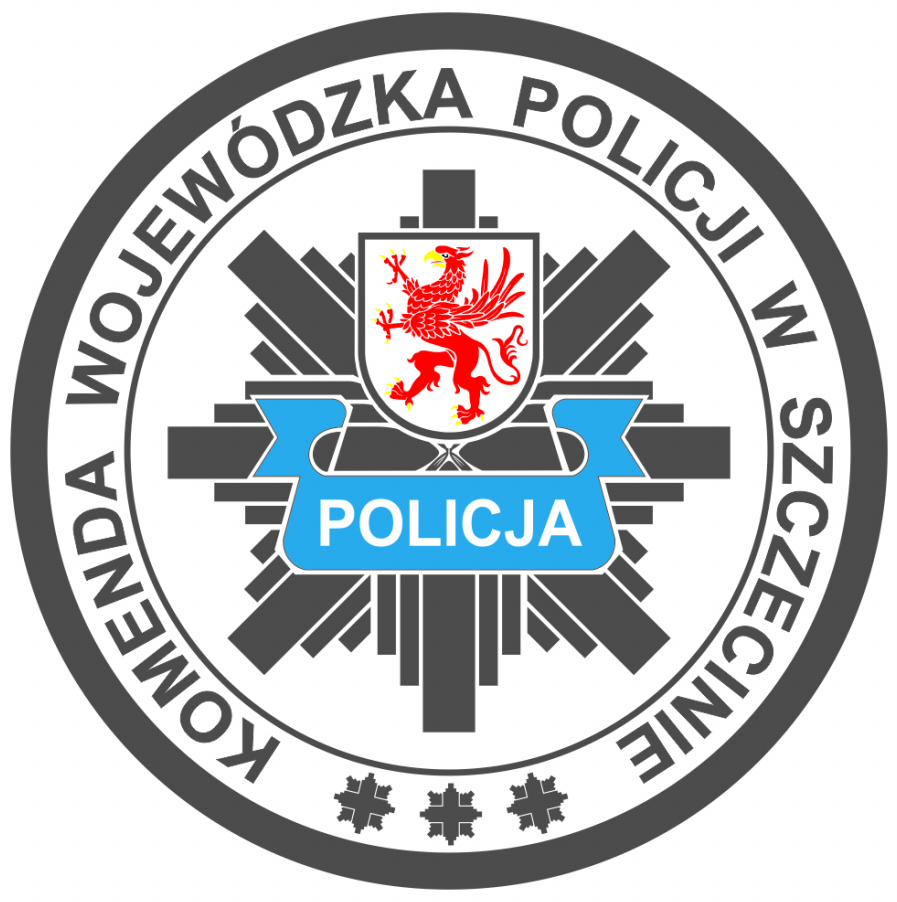 W SZCZECINIEWYDZIAŁ ZAOPATRZENIA I INWESTYCJI                                         70-521 Szczecin, ul. Plac św. Piotra i Pawła 4/5 , tel. 47 78 11 425
                                              e-mail: wzii@sc.policja.gov.pl_______________________________________________________________________________________________________________              ZAPROSZENIE DO ZŁOŻENIA OFERTYZamawiający:  Komenda   Wojewódzka   Policji w Szczecinie przy ul. Małopolskiej 47, 70-515 Szczecin zaprasza do złożenia ofert na najem garażu w  Marianowie.Szczegółowy opis przedmiotu oferty zamówienia stanowi załącznik nr 1 do zaproszenia.1) Sposób przygotowania oferty:Ofertę należy złożyć pisemnie na adres: Wydział Zaopatrzenia i InwestycjiKomendy Wojewódzkiej Policji w Szczecinie pl. św. św. Piotra i Pawła 4/5, 70 – 521  Szczecin z dopiskiem: „ OFERTA NA NAJEM GARAŻU – MARIANOWO”2) Termin złożenia oferty:- oferty należy składać do 06.07.2023 r. do godz. 15:003) Kryterium wyboru oferty:najwyższa cena 4) Czas trwania najmu:36 miesięcy 5) Dodatkowe informacje:dotyczące oferty można uzyskać osobiście w siedzibie WZiI KWP w Szczecinie lub telefonicznie pod numerem telefonu 47 7815435, 47 7810446.6)Komenda Wojewódzka Policji w Szczecinie zastrzega sobie prawo unieważnienia zapytania ofertowego bez podania przyczyny. Niniejsze zapytania nie jest zobowiązaniem do realizacji zamówienia i nie rodzi skutków prawnych, nie jest ofertą w rozumieniu Kodeksu Cywilnego.Załączniki:- załącznik nr 1 – szczegółowy opis przedmiotuSporządzono w 1 egz.Przesłano pocztą elektroniczną.Opracował/a: E. Pasiak ,tel. sł.:47 7810446.Załącznik nr 1Szczegółowy opis przedmiotu najmu:Informacje o stanie technicznym garażu, a także o możliwości i terminie oględzin garażu można uzyskać:w   REWIRZE   DZIELNICOWYCH    W   MARIANOWIE przy ul. Mieszka I 6, 73-121 Marianowo tel. 477813597l.p.Adres garażu.Nr obrębu.Nr działki.Powierzchnia.Powierzchnia.Powierzchnia.Mieszkańcy uprawnieni do przetargu.Mieszkańcy uprawnieni do przetargu.Stawka minimalna czynszu netto zł/m2.Stawka minimalna czynszu netto zł/m2.Wadium w zł.l.p.Adres garażu.Nr obrębu.Nr działki.Garażu   m2.Drogi dojazdowej.1.Marianowoul. Mieszka I 6Obręb 6Dz. nr 7421,603,963,96